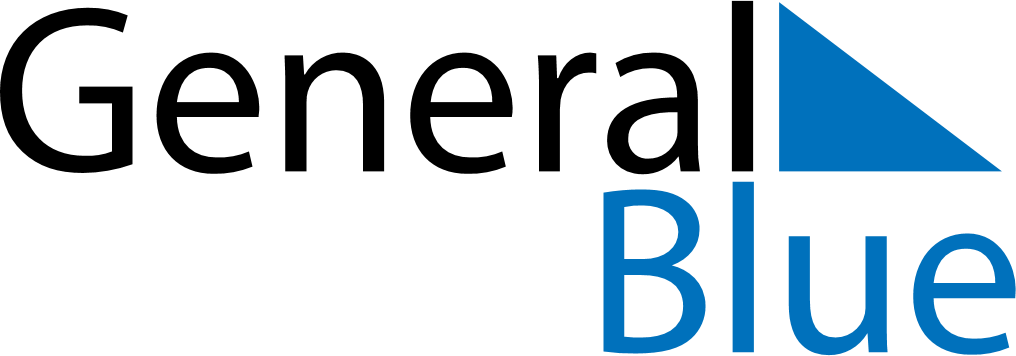 January 2024January 2024January 2024January 2024January 2024January 2024Slonsk, Lubusz, PolandSlonsk, Lubusz, PolandSlonsk, Lubusz, PolandSlonsk, Lubusz, PolandSlonsk, Lubusz, PolandSlonsk, Lubusz, PolandSunday Monday Tuesday Wednesday Thursday Friday Saturday 1 2 3 4 5 6 Sunrise: 8:11 AM Sunset: 3:55 PM Daylight: 7 hours and 43 minutes. Sunrise: 8:11 AM Sunset: 3:56 PM Daylight: 7 hours and 45 minutes. Sunrise: 8:11 AM Sunset: 3:57 PM Daylight: 7 hours and 46 minutes. Sunrise: 8:11 AM Sunset: 3:59 PM Daylight: 7 hours and 47 minutes. Sunrise: 8:11 AM Sunset: 4:00 PM Daylight: 7 hours and 49 minutes. Sunrise: 8:10 AM Sunset: 4:01 PM Daylight: 7 hours and 50 minutes. 7 8 9 10 11 12 13 Sunrise: 8:10 AM Sunset: 4:02 PM Daylight: 7 hours and 52 minutes. Sunrise: 8:09 AM Sunset: 4:04 PM Daylight: 7 hours and 54 minutes. Sunrise: 8:09 AM Sunset: 4:05 PM Daylight: 7 hours and 56 minutes. Sunrise: 8:08 AM Sunset: 4:06 PM Daylight: 7 hours and 58 minutes. Sunrise: 8:08 AM Sunset: 4:08 PM Daylight: 8 hours and 0 minutes. Sunrise: 8:07 AM Sunset: 4:09 PM Daylight: 8 hours and 2 minutes. Sunrise: 8:06 AM Sunset: 4:11 PM Daylight: 8 hours and 4 minutes. 14 15 16 17 18 19 20 Sunrise: 8:06 AM Sunset: 4:12 PM Daylight: 8 hours and 6 minutes. Sunrise: 8:05 AM Sunset: 4:14 PM Daylight: 8 hours and 9 minutes. Sunrise: 8:04 AM Sunset: 4:16 PM Daylight: 8 hours and 11 minutes. Sunrise: 8:03 AM Sunset: 4:17 PM Daylight: 8 hours and 14 minutes. Sunrise: 8:02 AM Sunset: 4:19 PM Daylight: 8 hours and 16 minutes. Sunrise: 8:01 AM Sunset: 4:21 PM Daylight: 8 hours and 19 minutes. Sunrise: 8:00 AM Sunset: 4:22 PM Daylight: 8 hours and 22 minutes. 21 22 23 24 25 26 27 Sunrise: 7:59 AM Sunset: 4:24 PM Daylight: 8 hours and 25 minutes. Sunrise: 7:57 AM Sunset: 4:26 PM Daylight: 8 hours and 28 minutes. Sunrise: 7:56 AM Sunset: 4:27 PM Daylight: 8 hours and 31 minutes. Sunrise: 7:55 AM Sunset: 4:29 PM Daylight: 8 hours and 34 minutes. Sunrise: 7:54 AM Sunset: 4:31 PM Daylight: 8 hours and 37 minutes. Sunrise: 7:52 AM Sunset: 4:33 PM Daylight: 8 hours and 40 minutes. Sunrise: 7:51 AM Sunset: 4:35 PM Daylight: 8 hours and 43 minutes. 28 29 30 31 Sunrise: 7:50 AM Sunset: 4:36 PM Daylight: 8 hours and 46 minutes. Sunrise: 7:48 AM Sunset: 4:38 PM Daylight: 8 hours and 50 minutes. Sunrise: 7:47 AM Sunset: 4:40 PM Daylight: 8 hours and 53 minutes. Sunrise: 7:45 AM Sunset: 4:42 PM Daylight: 8 hours and 56 minutes. 